4. 3º bimestre4.1. Organização da coleçãoA seguir, há duas tabelas, uma para cada unidade da coleção prevista para o 3º bimestre. Optamos por ordenar as tabelas por unidade e por seção e subseção, pois consideramos que dessa forma você, professor/a, terá mais facilidade para consultá-las ao acompanhar a ordem do livro impresso.(continua)(continuação)(continua)(continuação)(continua)(continuação)(continua)(continuação)(continua)(continuação)(continua)(continuação)(continua)(continuação)4.2.	Projeto integradorWe are made by HistoryProduto finalUm livro com facts and figures sobre povos da antiguidade.Gênero discursivoFacts and figures.TemaPovos da antiguidade.Objetivo geralorganizar um livro da turma com facts and figures sobre povos da antiguidade.Objetivos específicoselaborar textos do gênero discursivo facts and figures;pesquisar dados históricos sobre povos da antiguidade;refletir sobre a noção de fonte histórica primária e secundária;discutir o papel da história como construtora de identidades.JustificativaNo 6º ano, o trabalho em História discute a produção do conhecimento historiográfico e a história dos povos da Antiguidade. Articulando essas questões a um dos gêneros discursivos trabalhados em Língua Inglesa no livro impresso, a produção de facts and figures sobre povos da Antiguidade permite um aprofundamento do estudo de ambos os componentes curriculares. Também são exploradas Habilidades de Língua Portuguesa e de Matemática. Consideramos que este é o principal projeto integrador do 6o ano; assim, se seu contexto somente possibilitar a aplicação de um projeto, sugerimos que seja este.Componentes curriculares envolvidosHistória, Língua Inglesa, Língua Portuguesa e Matemática.Competências gerais desenvolvidas no projeto1. Valorizar e utilizar os conhecimentos historicamente construídos sobre o mundo físico, social, cultural e digital para entender e explicar a realidade, continuar aprendendo e colaborar para a construção de uma sociedade justa, democrática e inclusiva.2. Exercitar a curiosidade intelectual e recorrer à abordagem própria das ciências, incluindo a investigação, a reflexão, a análise crítica, a imaginação e a criatividade, para investigar causas, elaborar e testar hipóteses, formular e resolver problemas e criar soluções (inclusive tecnológicas) com base nos conhecimentos das diferentes áreas.4. Utilizar diferentes linguagens – verbal (oral ou visual-motora, como Libras, e escrita), corporal, visual, sonora e digital –, bem como conhecimentos das linguagens artística, matemática e científica, para se expressar e partilhar informações, experiências, ideias e sentimentos em diferentes contextos e produzir sentidos que levem ao entendimento mútuo.5. Compreender, utilizar e criar tecnologias digitais de informação e comunicação de forma crítica, significativa, reflexiva e ética nas diversas práticas sociais (incluindo as escolares) para se comunicar, acessar e disseminar informações, produzir conhecimentos, resolver problemas e exercer protagonismo e autoria na vida pessoal e coletiva.6. Valorizar a diversidade de saberes e vivências culturais e apropriar-se de conhecimentos e experiências que lhe possibilitem entender as relações próprias do mundo do trabalho e fazer escolhas alinhadas ao exercício da cidadania e ao seu projeto de vida, com liberdade, autonomia, consciência crítica e responsabilidade.9. Exercitar a empatia, o diálogo, a resolução de conflitos e a cooperação, fazendo-se respeitar e promovendo o respeito ao outro e aos direitos humanos, com acolhimento e valorização da diversidade de indivíduos e de grupos sociais, seus saberes, identidades, culturas e potencialidades, sem preconceitos de qualquer natureza.10. Agir pessoal e coletivamente com autonomia, responsabilidade, flexibilidade, resiliência e determinação, tomando decisões com base em princípios éticos, democráticos, inclusivos, sustentáveis e solidários.Objetos de conhecimento e habilidades desenvolvidas no projetoOrganização do trabalhoNossa sugestão sobre o trabalho de produção do livro com facts and figures sobre povos da antiguidade possui seis etapas, um cronograma e uma indicação de materiais necessários.Etapa 1: Apresentação da propostaNesta etapa inicial, é importante ativar o conhecimento prévio dos estudantes tanto para o gênero facts and figures quanto para o tema do projeto, que é a História de povos da Antiguidade. Sugerimos uma interação mediada pela leitura de facts and figures, como os que estão na Unidade 5 da coleção impressa, dentre outros. Seria relevante que vissem, em formato impresso ou digital, pelo menos um livro de facts and figures. No que diz respeito aos povos da Antiguidade, uma maneira de ativação do conhecimento prévio seria por meio de imagens de monumentos como o Coliseu em Roma, a Acrópole em Atenas, as pirâmides no Egito, no México e na Guatemala, Machu Picchu no Peru, Tombuctu no Mali, alguma ruína na Mesopotâmia. No entanto, é importante mostrar também registros históricos de povos, como a maior parte dos grupos originários americanos e africanos, que não deixaram ruínas como essas, mas que possuem outros registros históricos, como cerâmicas e utensílios diversos. Também é importante apresentar textos escritos por europeus, como o livro abaixo, do mercenário alemão Hans Staden, que esteve no Brasil duas vezes em meados do século XVI e escreveu a obra cujo significativo título, traduzido do alemão, é: História verdadeira e descrição de uma terra de selvagens, nus e cruéis comedores de seres humanos, situada no Novo Mundo da América, desconhecida antes e depois de Jesus Cristo nas Terras de Hessen até os dois últimos anos, visto que Hans Staden, de Homberg, em Hessen, a conheceu por experiência própria e agora a traz a público com essa impressão.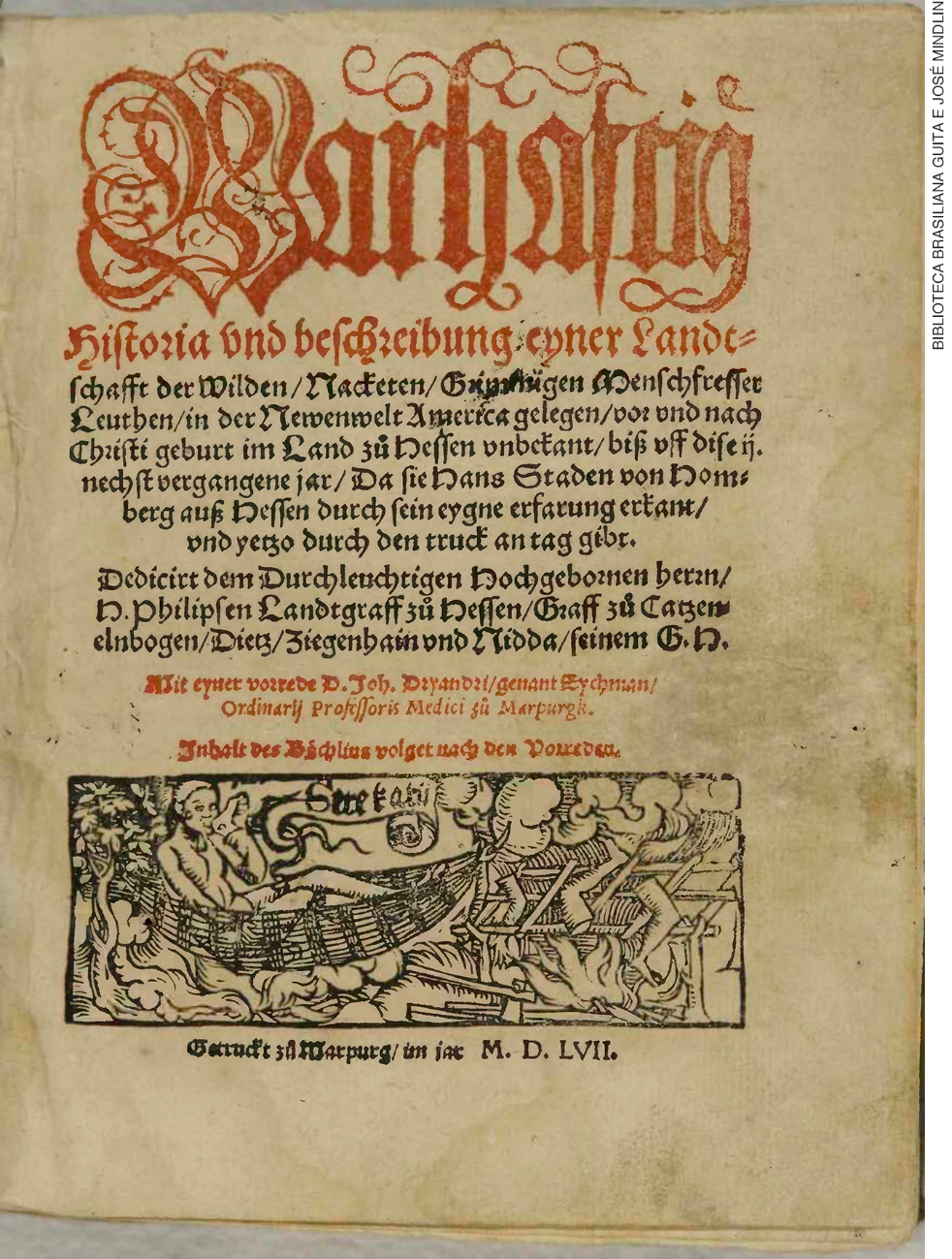 Com isso, o projeto começa a  encaminhar-se para a discussão acerca das fontes históricas e é possível que talvez requeira outra aula, dependendo do conhecimento prévio da turma. Sugerimos que comece com inferências sobre o sentido dos termos “fonte histórica” e “fonte histórica primária” e “secundária”; em seguida, é possível passar a uma definição, como a seguinte:Fonte primária ou de primeira mão – é toda fonte escrita (impressa ou manuscrita), oral ou visual que trata do tema investigado de modo direto, às vezes de maneira original ou em primeira mão. Exemplo: quando se estuda o contexto da década de 1920, os jornais, revistas, filmes, depoimentos, livros, teses, documentos oficiais, produzidos no período em questão, constituem-se fontes primárias.Fonte secundária ou de segunda mão – é toda fonte escrita (manuscrita ou impressa), oral ou visual que trata do tema investigado de modo indireto ou em segunda mão. Exemplo: tudo o que foi escrito sobre Tucídides (ou sobre a obra A guerra do Peloponeso) constitui-se em fonte secundária. As fontes secundárias também são denominadas  literaturas críticas.Fonte: ABRÃO, 2007, p. 21.Após a compreensão dos conceitos, seria interessante verificar se os estudantes conseguem inferir quais seriam as fontes primárias para diversos povos da antiguidade: gregos, romanos, egípcios, mesopotâmicos, incas, maias, astecas e demais povos originários americanos e africanos. É relevante levá-los a observar que alguns desses povos não desenvolveram a tecnologia da escrita ou da proto-escrita, como incas e os demais povos originários americanos, exceto maias e astecas.Nessa aula ou na seguinte, caso necessário, pode ser apresentada uma proposta de cronograma com as etapas do trabalho, que seriam as seguintes: definição de grupos e escolha dos povos da antiguidade que cada um pesquisaria; pesquisa e registro de informações; elaboração dos facts and figures e apresentação à turma; organização do livro; apresentação à comunidade escolar.Etapa 2: definição de grupos e dos povos a serem pesquisadosConsideramos que esta etapa pode ocorrer, caso haja tempo, no mesmo dia da discussão sobre fontes históricas.Quanto ao tamanho dos grupos, sugerimos que avalie o conhecimento prévio da turma, tanto com relação aos conteúdos históricos necessários quanto ao desempenho na produção escrita em língua inglesa. No que diz respeito aos povos pesquisados, seria interessante verificar o interesse da turma e os povos que vêm sendo estudados de forma mais intensa nas aulas de História. No entanto, recomendamos que não sejam abordados apenas os povos que tinham organizações estatais, como gregos, romanos, incas, maias e astecas, mas também aqueles que se organizavam sociopoliticamente em bandos, tribos ou chefias/cacicados, como as comunidades originárias do território brasileiro.Etapa 3: pesquisa e registro de informaçõesEsta é a etapa mais longa do projeto. Sugerimos que avalie, em seu contexto, quanto tempo será necessário e, mais que isso, qual seria o nível de aprofundamento desejado, bem como os recursos disponíveis para esse fim. Com isso, reforça-se a noção de pesquisa como princípio educativo (BRASIL/MEC, 2013).Caso seja viável em sua escola e com suas turmas, sugerimos que a pesquisa se dê tanto em ambiente virtual quanto em materiais impressos. No caso de ambientes virtuais, mesmo que seja possível realizar a pesquisa fora das aulas, seja na escola ou em outros locais com acesso à internet, consideramos importante que haja pelo menos uma aula na qual sejam abordados mecanismos e critérios para essa pesquisa, como a consulta em fontes confiáveis e a necessidade de evitar sínteses escolares já previamente disponíveis em alguns sites. Outro aspecto a ser reforçado é a possibilidade de a pesquisa se dar em fontes em língua inglesa, o que ampliaria a experiência da turma com a leitura nessa língua. Na orientação à pesquisa, recomendamos mostrar a necessidade de realizá-la em fontes históricas secundárias, mas que imagens de fontes primárias (documentos escritos, monumentos, remanescentes arqueológicos, utensílios e materiais de adorno diversos, dentre outros) são bem-vindas. Além disso, é preciso definir quais serão os assuntos específicos que entrarão nos facts and figures (que não precisam ser todos idênticos). Essa escolha dos itens que serão incluídos pode caber a cada grupo. É importante relembrar aos estudantes de que os dados vão precisar ser explicados à turma no dia da apresentação, então não basta registrar informações. A pesquisa deve envolver a explicação dos processos históricos relativos àqueles dados.Para registro da pesquisa, podem ser feitas anotações em papel ou em computador, planilhas eletrônicas, tabelas e gráficos.Etapa 4: elaboração dos facts and figures e apresentação à turmaCom a pesquisa realizada e registrada, os grupos devem elaborar os respectivos facts and figures. Nesta etapa, sugerimos que haja uma aula para aprofundar as características composicionais e estilísticas desse gênero discursivo.A elaboração pode ser iniciada em sala, para que os grupos interajam e tirem dúvidas, ou fora dela, conforme sua avaliação. Caberia, a nosso ver, reforçar a necessidade de escrita e reescrita, inclusive com a troca entre grupos de suas primeiras versões e comentários críticos dos colegas.Se houver possibilidade, é interessante que as versões finais tenham imagens.Excetuando-se contextos em que os estudantes tenham estudado a língua inglesa nos anos iniciais do Ensino Fundamental, consideramos que a língua viável para a apresentação de cada texto à turma seja a portuguesa. Sugerimos que oriente a turma quanto à organização da apresentação.Etapa 5: organização do livroApós a apresentação à turma de cada facts and figures, é necessário montar o livro. Além de unir o material já elaborado, é preciso definir a capa, elaborar o sumário e redigir uma introdução. Os grupos podem ser reunidos para essas tarefas.Etapa 6: apresentação à comunidade escolarCom o material pronto, recomendamos que haja uma apresentação à comunidade escolar, combinada com o lançamento do livro. A apresentação também requer preparação prévia dos estudantes, conforme o formato a ser escolhido para esse momento.CronogramaApresentamos abaixo a sugestão de um cronograma; no entanto, conforme ressaltamos anteriormente, o tempo destinado a cada etapa vai variar em função do seu contexto escolar e conforme a dimensão que você decida dar ao projeto.Materiais necessáriosSerão necessários: papel, caneta, lápis de cor, cartolina, grampeador ou outro recurso para encadernar o livro. Além disso, recomenda-se, se possível, o acesso a computadores com internet e impressora.Avaliação das aprendizagensSugerimos que, para avaliar as aprendizagens na realização do projeto, você, professor/a, analise a validade de realizar a observação e registro de todo o processo e a correção da versão final dos facts and figures.Também é relevante que os estudantes autoavaliem sua participação e seu empenho ao longo do trabalho. Você pode elaborar um roteiro com perguntas que contemplem a aprendizagem e o envolvimento no trabalho, nos moldes dos que estão nas unidades do livro impresso.Referências bibliográficas para pesquisaProfessor/a, consideramos que as sugestões de bibliografia para pesquisa, neste caso, devam focar  no saber histórico, visando seu conhecimento e aprofundamento.ABRÃO, J. S. Pesquisa & História. Porto Alegre: EdiPUCRS, 2007.BRAUDEL, F. Memórias do Mediterrâneo: pré-história e antiguidade. Lisboa: Terramar, 2001.CARDOSO, C. F. S. Sociedades do Antigo Oriente Próximo. São Paulo: Ática, 1980.CARDOSO, C. F. S. América Pré-Colombiana. São Paulo: Editora Brasiliense, 1981.CARR, E. H. O que é história. 6. ed. Rio de Janeiro: Paz e Terra. 1989.KOTTAK, C. P. Um espelho para a humanidade: uma introdução à antropologia cultural. Porto Alegre: AMGH, 2011.MORAES, A. S. de; SANTOS, T. R. dos. Hélade: primeiro triênio da nova série. Rio de Janeiro: [s.n], 2018.SitesBBC. Aztecs class clips. Disponível em: <https://www.bbc.com/bitesize/topics/z9yc7ty/resources/1>. Acesso em: 16 ago. 2018.BBC. Maya Civilisation. Disponível em: <https://www.bbc.com/bitesize/topics/zq6svcw>. Acesso em: 16 ago. 2018.4.3. Orientações específicas para o bimestreNesta seção, apresentamos algumas sugestões sobre a gestão das aulas, sobre o acompanhamento de aprendizagens, sobre as habilidades essenciais para a continuidade dos estudos e sobre práticas recorrentes, todas elas pautadas nos pressupostos indicados na seção Orientação geral. Avalie, professor/a, se nossa perspectiva se enquadra em seu contexto escolar.4.3.1.	Gestão das aulasNeste 3º bimestre letivo do 6º ano do Ensino Fundamental, os estudantes já devem estar mais adaptados às características do espaço, do tempo e dos sujeitos em interação em sala de aula mencionados na Orientação geral. No entanto, como se trata de um bimestre de retorno após o recesso do meio de ano, pode ser que haja necessidade de readaptação à rotina escolar.No que tange ao espaço, embora não haja nas unidades desse bimestre uma menção explícita ao uso do mural de Língua Inglesa, consideramos importante que ele permaneça sendo usado como lugar de exposição das atividades da turma. A organização das carteiras em um grande círculo já deve ser uma prática permanente e talvez seja o momento de iniciar outras formas de agrupamento, como duplas e pequenos grupos.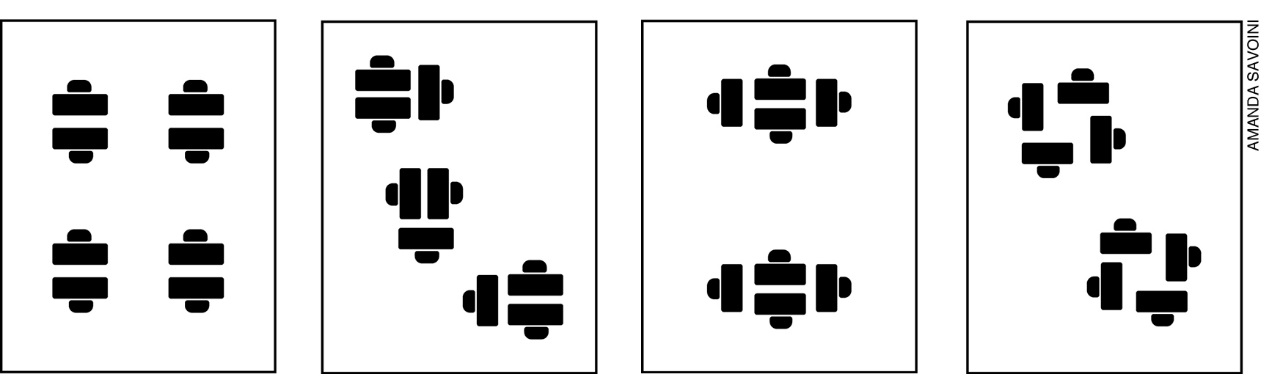 Para uso de outros ambientes para além da escola, seria interessante algum espaço educativo com jogos e brincadeiras, tema da Unidade 6.No que diz respeito ao tempo, mantemos a sugestão da alternância entre atividades que requerem mais concentração e aquelas que são mais leves e lúdicas, especialmente quando há dois tempos seguidos de aula. Recomendamos que observe se há algum grupo da turma que leve mais tempo na realização de tarefas, pois convém analisar se a demora se dá por alguma dificuldade ou por dispersão.Quanto à gestão da interação, recomendamos a ampliação do uso da língua inglesa oralmente em sala, tanto por você quanto entre os estudantes, embora a língua portuguesa ainda seja predominante.4.3.2.	Acompanhamento das aprendizagensSugerimos para este bimestre, com relação aos procedimentos para o acompanhamento das aprendizagens, a continuidade do registro de observação e a elaboração de portfólios. Esse instrumento de avaliação reúne amostras de atividades representativas das aprendizagens selecionadas pelos próprios estudantes, com a finalidade de sintetizar o percurso formativo. A análise do desempenho do grupo pode ser mais efetiva com o portfólio, uma vez que ele pressupõe um elemento fundamental: a autoavaliação, por meio da seleção do que o estudante considerou um destaque entre suas atividades.É conveniente continuar tentando identificar os estudantes que requerem mais acompanhamento e analisar as estratégias necessárias para esses casos.4.3.3.	Habilidades essenciais para a continuidade dos estudosConsideramos essenciais para a continuidade dos estudos neste bimestre as seguintes habilidades:4.3.4.	Práticas recorrentesNossa proposta para o 6º ano, conforme dissemos na Orientação geral, é a recorrência de práticas envolvendo jogos e brincadeiras.Para o 3º bimestre, sugerimos brincadeiras em sala de aula, ampliando a solidariedade por meio de jogos coletivos. Recomendamos, entre outros jogos: amigo-secreto (secret friend), com uma descrição dos colegas sorteados para que a turma adivinhe quem é; bingo (bingo), com prática de vocabulário ou de gramática com a elaboração de cartelas específicas sobre um assunto; caça ao tesouro (treasure hunt), com a leitura das pistas em língua inglesa para encontrar o tesouro.4.4. Sugestões de fontes de pesquisaProfessor/a, além das inúmeras sugestões de leitura para seu aprofundamento presentes no Manual do Professor impresso, recomendamos a seguir outros materiais que podem ser usados nas aulas ou apenas para consulta. Alguns deles são para uso e consulta dos estudantes, como é o caso de dicionário eletrônico, o que promove as habilidades EF06LI10 e EF06LI11.SitesBreaking News English. Disponível em: <https://breakingnewsenglish.com/>. Acesso em: 25 ago. 2018.CAMBRIDGE UNIVERSITY PRESS. Cambridge dictionary. Disponível em: <https://dictionary.cambridge.org/dictionary/>. Acesso em: 5 ago. 2018.Games to learn English. Disponível em: <https://www.gamestolearnenglish.com/about/>. Acesso em: 5 ago. 2018.Filmes e vídeosEasy Origami. Disponível em: <https://www.youtube.com/channel/UCbEiPECXvNKtaa4dUBRUh1w>. Acesso em: 25 ago. 2018.Jornais, revistas e artigosASIAN Geographic Junior Magazine. Singapore: Asian Geographic Magazines Pte Ltd, 2018.Unit 5 – One language, different realitiesUnit 5 – One language, different realitiesUnit 5 – One language, different realitiesUnit 5 – One language, different realitiesUnit 5 – One language, different realitiesEixoUnidades temáticasObjetos de conhecimentoHabilidadesPráticas didático-
-pedagógicasOralidadeInteração discursivaConstrução de laços afetivos e convívio social(EF06LI01) Interagir em situações de intercâmbio oral, demonstrando iniciativa para utilizar a língua inglesa.Time to thinkEstímulo às interações em língua inglesa ao longo das questões.OralidadeInteração discursivaFunções e usos da língua inglesa em sala de aula (classroom language)(EF06LI03) Solicitar esclarecimentos em língua inglesa sobre o que não entendeu e o significado de palavras ou expressões desconhecidas.Time to thinkEstímulo permanente, ao longo das questões, à solicitação de explicações e comentários em língua inglesa.LeituraAtitudes e disposições favoráveis do leitorPartilha de leitura, com mediação do professor(EF06LI12) Interessar-se pelo texto lido, compartilhando suas ideias sobre o que o texto informa/comunica.Time to thinkQuestões de ativação do conhecimento prévio sobre multiplicidade linguística da língua inglesa.Dimensão interculturalA língua inglesa no mundo Países que têm a língua inglesa como língua materna e/ou oficial(EF06LI24) Investigar o alcance da língua inglesa no mundo: como língua materna e/ou oficial (primeira ou segunda língua).Time to thinkEstímulo permanente, ao longo das questões, à reflexão sobre a multiplicidade linguística da língua inglesa.LeituraEstratégias de leitura Hipóteses sobre a finalidade de um texto(EF06LI07) Formular hipóteses sobre a finalidade de um texto em língua inglesa, com base em sua estrutura, organização textual e pistas gráficas.ReadingTask 1 / Task 2Before readingQuestões de ativação de conhecimento prévio sobre os gêneros mapa e fact and figures e sobre os temas dos textos.LeituraEstratégias de leitura Compreensão geral e específica: leitura rápida (skimming, scanning)(EF06LI08) Identificar o assunto de um texto, reconhecendo sua organização textual e palavras cognatas.ReadingTask 1 / Task 2 Constructing meaningsQuestões de compreensão global e de construção de inferências sobre os textos lidos.LeituraEstratégias de leitura Compreensão geral e específica: leitura rápida (skimming, scanning)(EF06LI09) Localizar informações específicas em texto.ReadingTask 1 / Task 2 Constructing meaningsQuestões de identificação de informações específicas (compreensão detalhada) e explícitas (compreensão seletiva) relativas aos textos lidos.LeituraAtitudes e disposições favoráveis do leitorPartilha de leitura, com mediação do professor(EF06LI12) Interessar-se pelo texto lido, compartilhando suas ideias sobre o que o texto informa/comunica.ReadingEstímulo permanente, ao longo das questões de leitura, à discussão com os colegas e à reflexão crítica sobre os textos lidos.Dimensão interculturalA língua inglesa no mundo Países que têm a língua inglesa como língua materna e/ou oficial(EF06LI24) Investigar o alcance da língua inglesa no mundo: como língua materna e/ou oficial (primeira ou segunda língua).ReadingEstímulo permanente, ao longo das leituras e das questões, à reflexão sobre a multiplicidade linguística da língua inglesa.OralidadeCompreensão oralEstratégias de compreensão de textos orais: palavras cognatas e pistas do contexto discursivo(EF06LI04) Reconhecer, com o apoio de palavras cognatas e pistas do contexto discursivo, o assunto e as informações principais em textos orais sobre temas familiares.Listening and writingTask 1Constructing meaningsQuestões de compreensão global e de identificação de informações específicas (compreensão detalhada) e explícitas (compreensão seletiva) relativas ao texto ouvido.EscritaEstratégias de escrita: pré-
-escritaPlanejamento do texto: brainstorming(EF06LI13) Listar ideias para a produção de textos, levando em conta o tema e o assunto.Listening and writingTask 2ToolboxPlanejamento de conteúdos do gênero anotações de aula.EscritaEstratégias de escrita: pré-
-escritaPlanejamento do texto: organização de ideias(EF06LI14) Organizar ideias, selecionando-as em função da estrutura e do objetivo do texto.Listening and writingTask 2ToolboxPlanejamento dos elementos da construção composicional do gênero anotações de aula, considerando sua função social.EscritaPráticas de escritaProdução de textos escritos, em formatos diversos, com a mediação do professor(EF06LI15) Produzir textos escritos em língua inglesa (histórias em quadrinhos, cartazes, chats, blogues, agendas, fotolegendas, entre outros), sobre si mesmo, sua família, seus amigos, gostos, preferências e rotinas, sua comunidade e seu contexto escolar.Listening and writingTask 2Produção, revisão e refacção do gênero anotações de aula.Conhecimentos linguísticosEstudo de léxicoPronúncia(EF06LI18) Reconhecer semelhanças e diferenças na pronúncia de palavras da língua inglesa e da língua materna e/ou outras línguas conhecidas.Listening and writingQuestão sobre a pronúncia do grafema -th em língua inglesa.Dimensão interculturalA língua inglesa no mundo Países que têm a língua inglesa como língua materna e/ou oficial(EF06LI24) Investigar o alcance da língua inglesa no mundo: como língua materna e/ou oficial (primeira ou segunda língua).Listening and writingEstímulo permanente, ao longo da audição do texto, das questões e da produção textual, à reflexão sobre o alcance da língua inglesa no mundo.Conhecimentos LinguísticosEstudo do léxico Construção de repertório lexical(EF06LI17) Construir repertório lexical relativo a temas familiares (escola, família, rotina diária, atividades de lazer, esportes, entre outros).Style of the genreIntegrateQuestões e síntese contextualizadas sobre vocabulário relacionado a mapas e facts and figures de países falantes da língua inglesa.Conhecimentos LinguísticosGramáticaPresente simples e contínuo (formas afirmativa, negativa e interrogativa)(EF06LI19) Utilizar o presente do indicativo para identificar pessoas (verbo to be) e descrever rotinas diárias.Style of the genreIntegrateQuestões e síntese contextualizadas sobre o presente do indicativo.OralidadeInteração discursivaConstrução de laços afetivos e convívio social(EF06LI01) Interagir em situações de intercâmbio oral, demonstrando iniciativa para utilizar a língua inglesa.Pit stopEstímulo às interações em língua inglesa e à reflexão crítica ao longo das questões.LeituraAtitudes e disposições favoráveis do leitorPartilha de leitura, com mediação do professor(EF06LI12) Interessar-se pelo texto lido, compartilhando suas ideias sobre o que o texto informa/comunica.Pit stopEstímulo à reflexão crítica e à discussão com os colegas ao longo das questões.Dimensão interculturalA língua inglesa no mundo Países que têm a língua inglesa como língua materna e/ou oficial(EF06LI24) Investigar o alcance da língua inglesa no mundo: como língua materna e/ou oficial (primeira ou segunda língua).Pit stopEstímulo permanente, ao longo das questões, à reflexão sobre o alcance da língua inglesa no mundo.Unit 6 – Games connecting the worldUnit 6 – Games connecting the worldUnit 6 – Games connecting the worldUnit 6 – Games connecting the worldUnit 6 – Games connecting the worldEixoUnidades temáticasObjetos de conhecimentoHabilidadesPráticas didático-
-pedagógicasLeituraAtitudes e disposições favoráveis do leitorPartilha de leitura, com mediação do professor(EF06LI12) Interessar-se pelo texto lido, compartilhando suas ideias sobre o que o texto informa/comunica.Time to thinkLeitura de textos visuais e verbo-visuais que ativam os conhecimentos prévios e promovem uma reflexão sobre o tema da Unit 6.LeituraEstratégias de leitura Hipóteses sobre a finalidade de um texto(EF06LI07) Formular hipóteses sobre a finalidade de um texto em língua inglesa, com base em sua estrutura, organização textual e pistas gráficas.ReadingTask 1 / Task 2Before readingQuestões de ativação de conhecimento prévio sobre os gêneros verbete de enciclopédia e instrução sobre jogos, brincadeiras e passatempos e sobre os temas dos textos.LeituraEstratégias de leitura Compreensão geral e específica: leitura rápida (skimming, scanning)(EF06LI08) Identificar o assunto de um texto, reconhecendo sua organização textual e palavras cognatas.ReadingTask 1 / Task 2 Constructing meaningsQuestões de compreensão global e construção de inferências sobre os textos lidos.LeituraEstratégias de leitura Compreensão geral e específica: leitura rápida (skimming, scanning)(EF06LI09) Localizar informações específicas em texto.ReadingTask 1 / Task 2 Constructing meaningsQuestões de identificação de informações específicas (compreensão detalhada) e explícitas (compreensão seletiva) relativas aos textos lidos.LeituraPráticas de leitura e construção de repertório lexicalConstrução de repertório lexical e autonomia leitora(EF06LI11) Explorar ambientes virtuais e/ou aplicativos para construir repertório lexical na língua inglesa.ReadingTask 1Before readingEstímulo a pesquisas em ambientes virtuais e/ou aplicativos para confirmação de inferência lexical.LeituraAtitudes e disposições favoráveis do leitorPartilha de leitura, com mediação do professor(EF06LI12) Interessar-se pelo texto lido, compartilhando suas ideias sobre o que o texto informa/comunica.ReadingThink more about itDiscussão com os colegas e reflexão crítica sobre os textos lidos.OralidadeInteração discursivaConstrução de laços afetivos e convívio social(EF06LI01) Interagir em situações de intercâmbio oral, demonstrando iniciativa para utilizar a língua inglesa.Listening and speakingEstímulo permanente, ao longo das questões, às interações em língua inglesa e à reflexão crítica.OralidadeCompreensão oralEstratégias de compreensão de textos orais: palavras cognatas e pistas do contexto discursivo(EF06LI04) Reconhecer, com o apoio de palavras cognatas e pistas do contexto discursivo, o assunto e as informações principais em textos orais sobre temas familiares.Listening and speakingTask 1Constructing meaningsQuestões de compreensão global e de identificação de informações específicas (compreensão detalhada) e explícitas (compreensão seletiva) relativas ao texto ouvido.LeituraPráticas de leitura e construção de repertório lexicalConstrução de repertório lexical e autonomia leitora(EF06LI11) Explorar ambientes virtuais e/ou aplicativos para construir repertório lexical na língua inglesa.Listening and writingTask 2Estímulo a pesquisas em ambientes virtuais e/ou aplicativos para elaboração de tutorial de jogo.EscritaEstratégias de escrita: pré-escritaPlanejamento do texto: brainstorming(EF06LI13) Listar ideias para a produção de textos, levando em conta o tema e o assunto. Listening and writingTask 2ToolboxPlanejamento de conteúdos do gênero tutorial de jogo.Planejamento do texto: organização de ideias.EscritaEstratégias de escrita: pré-escritaPlanejamento do texto: organização de ideias(EF06LI14) Organizar ideias, selecionando-as em função da estrutura e do objetivo do texto.Listening and writingTask 2ToolboxPlanejamento dos elementos da construção composicional do gênero tutorial de jogo, considerando sua função social.Conhecimentos LinguísticosEstudo do léxico Construção de repertório lexical(EF06LI17) Construir repertório lexical relativo a temas familiares (escola, família, rotina diária, atividades de lazer, esportes, entre outros).Style of the genreIntegratePrática e síntese contextualizada de vocabulário relacionado ao tema da unidade.Conhecimentos LinguísticosGramáticaImperativo(EF06LI21) Reconhecer o uso do imperativo em enunciados de atividades, comandos e instruções.Style of the genreIntegratePrática e síntese contextualizada sobre o uso do modo imperativo.OralidadeInteração discursivaConstrução de laços afetivos e convívio social(EF06LI01) Interagir em situações de intercâmbio oral, demonstrando iniciativa para utilizar a língua inglesa.Pit stopEstímulo às interações em língua inglesa e à reflexão crítica ao longo das questões.LeituraAtitudes e disposições favoráveis do leitorPartilha de leitura, com mediação do professor(EF06LI12) Interessar-se pelo texto lido, compartilhando suas ideias sobre o que o texto informa/comunica.Pit stopEstímulo à reflexão crítica e à discussão com os colegas ao longo das questões.HistóriaHistóriaObjeto de conhecimentoHabilidadeFormas de registro da história e da produção do conhecimento histórico(EF06HI02) Identificar a gênese da produção do saber histórico e analisar o significado das fontes que originaram determinadas formas de registro em sociedades e épocas distintas.Povos da Antiguidade na África (egípcios), no Oriente Médio (mesopotâmicos) e nas Américas (pré-
-colombianos)Os povos indígenas originários do atual território brasileiro e seus hábitos culturais e sociais(EF06HI07) Identificar aspectos e formas de registro das sociedades antigas na África, no Oriente Médio e nas Américas, distinguindo alguns significados presentes na cultura material e na tradição oral dessas sociedades. (EF06HI08) Identificar os espaços territoriais ocupados e os aportes culturais, científicos, sociais e econômicos dos astecas, maias e incas e dos povos indígenas de diversas regiões brasileiras.O Ocidente Clássico: aspectos da cultura na Grécia e em Roma(EF06HI09) Discutir o conceito de Antiguidade Clássica, seu alcance e limite na tradição ocidental, assim como os impactos sobre outras sociedades e culturas.As noções de cidadania e política na Grécia e em RomaDomínios e expansão das culturas grega e romanaSignificados do conceito de “império” e as lógicas de conquista, conflito e negociação dessa forma de organização políticaAs diferentes formas de organização política na África: reinos, impérios, cidades-estados e sociedades linhageiras ou aldeias(EF06HI10) Explicar a formação da Grécia Antiga, com ênfase na formação da pólis e nas transformações políticas, sociais e culturais.(EF06HI11) Caracterizar o processo de formação da Roma Antiga e suas configurações sociais e políticas nos períodos monárquico e republicano.(EF06HI12) Associar o conceito de cidadania a dinâmicas de inclusão e exclusão na Grécia e Roma antigas.(EF06HI13) Conceituar “império” no mundo antigo, com vistas à análise das diferentes formas de equilíbrio e desequilíbrio entre as partes envolvidas.Língua InglesaLíngua InglesaObjeto de conhecimentoHabilidadeConstrução de laços afetivos e convívio social(EF06LI01) Interagir em situações de intercâmbio oral, demonstrando iniciativa para utilizar a língua inglesa.Funções e usos da língua inglesa em sala de aula (classroom language)(EF06LI03) Solicitar esclarecimentos em língua inglesa sobre o que não entendeu e o significado de palavras ou expressões desconhecidas.Estratégias de compreensão de textos orais: palavras cognatas e pistas do contexto discursivo(EF06LI04) Reconhecer, com o apoio de palavras cognatas e pistas do contexto discursivo, o assunto e as informações principais em textos orais simples sobre temas familiares.Hipóteses sobre a finalidade de um texto(EF06LI07) Formular hipóteses sobre a finalidade de um texto em língua inglesa, com base em sua estrutura, organização textual e pistas gráficas.Compreensão geral e específica: leitura rápida (skimming, scanning)(EF06LI08) Identificar o assunto de um texto, reconhecendo sua organização textual e palavras cognatas.(EF06LI09) Localizar informações específicas em texto.Construção de repertório lexical e autonomia leitora(EF06LI10) Conhecer a organização de um dicionário bilíngue (impresso e/ou on-line) para construir repertório lexical.(EF06LI11) Explorar ambientes virtuais e/ou aplicativos para construir repertório lexical na língua inglesa.Partilha de leitura com mediação do professor.(EF06LI12) Interessar-se pelo texto lido, compartilhando suas ideias sobre o que o texto informa/comunica.Planejamento do texto: brainstorming(EF06LI13) Listar ideias para a produção de textos, levando em conta o tema e o assunto.Planejamento do texto: organização de ideias(EF06LI14) Organizar ideias, selecionando-as em função da estrutura e do objetivo do texto.Língua PortuguesaLíngua PortuguesaObjeto de conhecimentoHabilidadeRelação entre textos(EF67LP03) Comparar informações sobre um mesmo fato divulgadas em diferentes veículos e mídias, analisando e avaliando a confiabilidade.Curadoria de informação(EF67LP20) Realizar pesquisa, a partir de recortes e questões definidos previamente, usando fontes indicadas e abertas.MatemáticaMatemáticaObjeto de conhecimentoHabilidadeColeta de dados, organização e registro.Construção de diferentes tipos de gráficos para representá-los e interpretação das informações(EF06MA33) Planejar e coletar dados de pesquisa referente a práticas sociais escolhidas pelos alunos e fazer uso de planilhas eletrônicas para registro, representação e interpretação das informações, em tabelas, vários tipos de gráficos e texto.EtapaPrevisão de tempo1. Apresentação da proposta3 aulas2. Definição de grupos e dos povos a serem pesquisados1 aula3. Pesquisa e registro de informações1 aula – orientação1 mês – pesquisa e registro de informações4. Elaboração dos facts and figures e apresentação à turma2 semanas – elaboração1 semana – preparação da apresentação2 aulas – apresentação5. Organização do livro1 aula – orientação2 semanas – organização6. Apresentação à comunidade escolar1 semana – preparação1 dia – apresentação(EF06LI01) Interagir em situações de intercâmbio oral, demonstrando iniciativa para utilizar a língua inglesa.(EF06LI03) Solicitar esclarecimentos em língua inglesa sobre o que não entendeu e o significado de palavras ou expressões desconhecidas.(EF06LI04) Reconhecer, com o apoio de palavras cognatas e pistas do contexto discursivo, o assunto e as informações principais em textos orais simples sobre temas familiares.(EF06LI07) Formular hipóteses sobre a finalidade de um texto em língua inglesa, com base em sua estrutura, organização textual e pistas gráficas.(EF06LI08) Identificar o assunto de um texto, reconhecendo sua organização textual e palavras cognatas.(EF06LI09) Localizar informações específicas em texto.(EF06LI10) Conhecer a organização de um dicionário bilíngue (impresso e/ou on-line) para construir repertório lexical.(EF06LI11) Explorar ambientes virtuais e/ou aplicativos para construir repertório lexical na língua inglesa.(EF06LI13) Listar ideias para a produção de textos, levando em conta o tema e o assunto.(EF06LI14) Organizar ideias, selecionando-as em função da estrutura e do objetivo do texto.(EF06LI16) Construir repertório relativo às expressões usadas para o convívio social e o uso da língua inglesa em sala de aula.(EF06LI19) Utilizar o presente do indicativo para identificar pessoas (verbo to be) e descrever rotinas diárias.